School Closure Daily Planning- Onyx Class – Friday 5th MarchReadingZoomWritingMathematicsTopicWrite a blurb for the story of “The Spider Weaver”.  The blurb is the short paragraph written on the back of the book which tells the reader what the book is about.  It should only be 3 or 4 sentences long and should make the reader want to read the book whilst not giving away too much about the ending of the story. Phonics:  https://www.youtube.com/channel/UCo7fbLgY2oA_cFCIg9GdxtQ (This is not something which all children need to do. I have put the link on here for any children who need some help with their sounds.)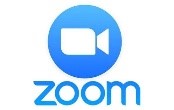  Class zoom meet upMeeting ID: 939 2419 0142Passcode: dmZw8qSpelling Quiz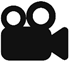 Watch Mrs Wicheard’s handwriting lesson. Remember to have some lined paper/your handwriting book and a pen or pencil ready!Use this link to practise your times table target:https://www.topmarks.co.uk/maths-games/7-11-years/times-tablesOrhttps://www.timestables.co.uk/ Now have a go at the quiz, and see how well you score:https://www.mathsisfun.com/timestable.html Don’t forget, the order for learning our times tables is: 2x, 10x, 5x, 3x, 4x, 8x, mixed, division facts.Art- Draw with Rob, session 2.http://www.robbiddulph.com/draw-with-rob You are going to be coming back to school on Monday.   Enjoy this last day of home schooling to enjoy doing something with your family – maybe you might go for a walk, go to the park, watch a movie together, read a book, do some baking, play a game, do some art or craft together, or something else?   